         УТВЕРЖДАЮ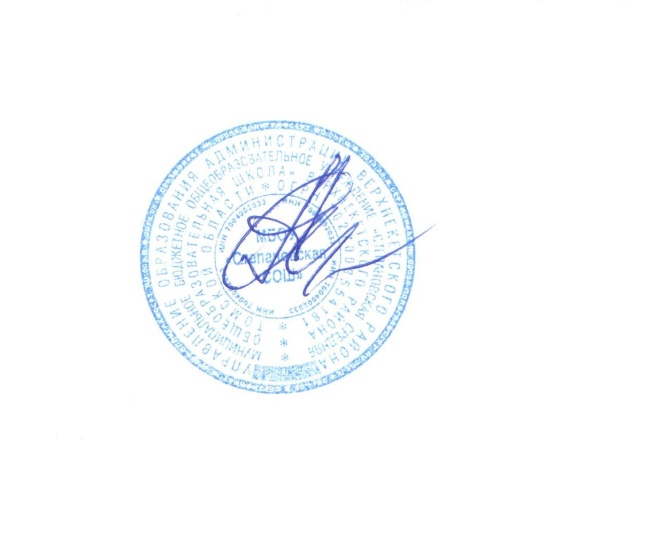          директор МБОУ «Степановская СОШ»           ___________ А.А. Андреев        Приказ от  02.04 2018 г.  №  60РАСПИСАНИЕ УРОКОВ НА  IV четверть 2017-2018 учебного годаМБОУ «Степановская средняя общеобразовательная школа» (начальная школа)Д.НЕД.УРОКИ1АК1БК2АК2БК3К4КПОНЕДЕЛЬНИК1Русский1Русский3Русский5Русский4Математика15Чтение2ПОНЕДЕЛЬНИК2Математика1Математика3Чтение5ФизкультураРусский15Русский2ПОНЕДЕЛЬНИК3ФизкультураТехнология6Математика5Чтение4ФизкультураМатематика2ПОНЕДЕЛЬНИК4Технология6Физкультура3Музыка5Математика4Чтение15ФизкультураПОНЕДЕЛЬНИК5Музыка 15Технология6ВТОРНИК1Чтение1Русский 3ФизкультураРусский 4Английск(1гр)15Математик.2ВТОРНИК2Русский1Чтение3Окруж. мир5Английский4ФизкультураРусский2ВТОРНИК3Математика1Математика3Математика5Математика4Чтение15ОРКС/ Англ(1гр)2/5ВТОРНИК4Окруж. мир1Окруж. мир1Английский5Окруж. мир4Математика15ИЗО2ВТОРНИК53Русский5Музыка 4Русский15ОРКС/ Англ(1гр)23ВТОРНИК6Английск (2гр)15Окруж. мир2СРЕДА1Чтение1Чтение3Русский5Русский4Технология6ФизкультураСРЕДА2Русский1Русский3Технология6Математика4Русский15Чтение2СРЕДА3Математика1Математика3Математика5Технология6Окруж. мир15Математика2СРЕДА4Музыка1ФизкультураИЗО5Чтение4Чтение1Русский2СРЕДА5ФизкультураМузыка 1Чтение5ИЗО4ЧЕТВЕРГ1Чтение1Чтение3Чтение 5ФизкультураАнглийск(2г)15Математика2ЧЕТВЕРГ2Русский1ИЗО3Английский5Чтение4Математика15ФизкультураЧЕТВЕРГ3Математика1Русский3Русский 5Русский4Русский15Окруж. мир2ЧЕТВЕРГ4ИЗО1Математика3Окруж. мир5Окруж. мир4ФизкультураРусский2ЧЕТВЕРГ5ФизкультураАнглийский4Чтение15ЧЕТВЕРГ6Английск(1гр)15ПЯТНИЦА1Чтение1Чтение3Русский5Математика4Русский15Английск(1гр)2ПЯТНИЦА2Русский1Русский3Математика5ФизкультураИЗО15Чтение2ПЯТНИЦА3Окруж. мир1ФизкультураФизкультураЧтение4Математика15Русский2ПЯТНИЦА4ФизкультураОкруж. мир3Чтение5Русский4Окруж. мир15Музыка2ПЯТНИЦА5Английск (2г)2